Działalność na preferencyjnych warunkach w Pomorskiej Specjalnej Strefie EkonomicznejPomorska Specjalna Strefa Ekonomiczna umożliwia prowadzenie działalności gospodarczej na preferencyjnych warunkach. Przedsiębiorcy mogą korzystać z pomocy publicznej w formie zwolnienia z podatku dochodowego (PIT lub CIT) zarówno dla istniejących przedsiębiorstw jak i nowych projektów.JAK TO DZIAŁA?Przedsiębiorca, który uzyska decyzję o wsparciu w Pomorskiej Specjalnej Strefie Ekonomicznej otrzyma pomoc publiczną w postaci zwolnienia z podatku dochodowego. Maksymalna wysokość liczona jest jako procent wydatków kwalifikowanych inwestycji zależy od wielkości przedsiębiorstwa.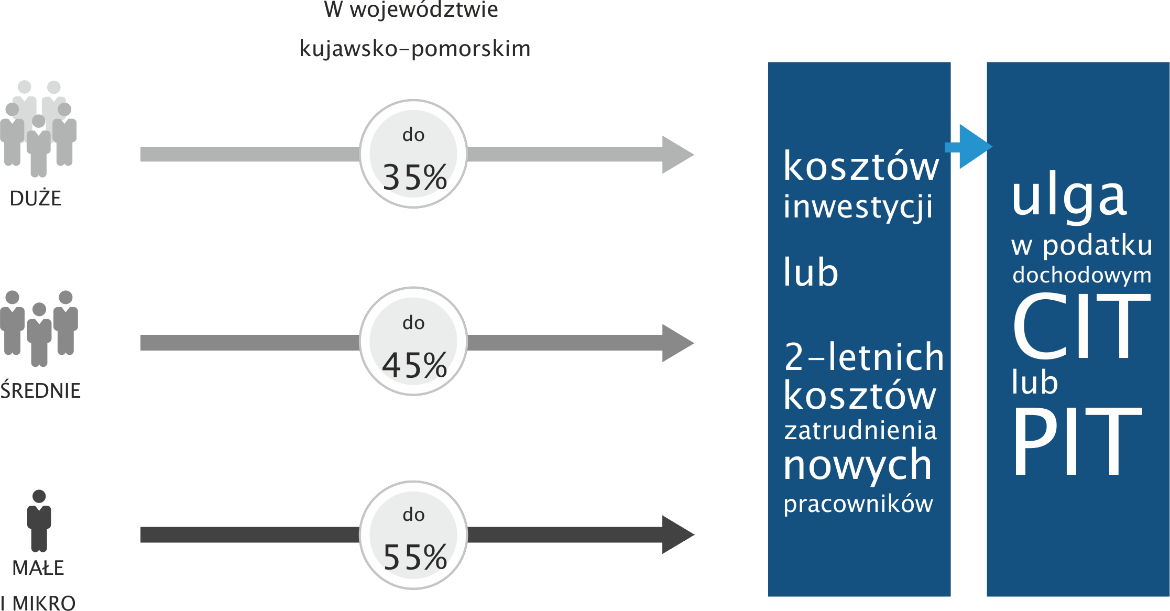 KRYTERIA ILOŚCIOWEKryteria ilościowe to minimalne koszty inwestycji uzależnione od stopy bezrobocia w danym powiecie.KRYTERIA ILOŚCIOWE – koszty kwalifikowane nowej inwestycji w powiecie chełmińskimkoszty kwalifikowane nowej inwestycji w mieście Chełmno i w gminach graniczących**koszty kwalifikowane dla miasta Chełmno oraz gmin graniczących są obniżone ze względu na posiadanie statusu miasta tracącego funkcje społeczno-gospodarczeDo kosztów kwalifikujących się do objęcia wsparciem na nowe inwestycje zalicza się koszty będące:1) kosztem związanym z nabyciem gruntów lub prawa ich użytkowania wieczystego,2) ceną nabycia albo kosztem wytworzenia we własnym zakresie środków trwałych, pod warunkiem zaliczenia ich, zgodnie z odrębnymi przepisami, do składników majątku podatnika i zaliczenia ich do ewidencji środków trwałych oraz wartości niematerialnych i prawnych,3) kosztem rozbudowy lub modernizacji istniejących środków trwałych,4) ceną nabycia wartości niematerialnych i prawnych związanych z transferem technologii przez nabycie praw patentowych, licencji, know-how i nieopatentowanej wiedzy technicznej,5) kosztem związanym z najmem lub dzierżawą gruntów, budynków i budowli – pod warunkiem, 
że okres najmu lub dzierżawy trwa co najmniej 5 lat, a w przypadku mikroprzedsiębiorców, małych przedsiębiorców i średnich przedsiębiorców – co najmniej 3 lata, licząc od przewidywanego terminu zakończenia nowej inwestycji,6) ceną nabycia aktywów innych niż grunty, budynki i budowle objęte najmem lub dzierżawą, 
w przypadku, gdy najem lub dzierżawa ma postać leasingu finansowego oraz obejmuje zobowiązanie do nabycia aktywów z dniem upływu okresu najmu lub dzierżawyKRYTERIA JAKOŚCIOWEKryteria jakościowe to warunki zgodności ze średniookresową strategią rozwoju kraju.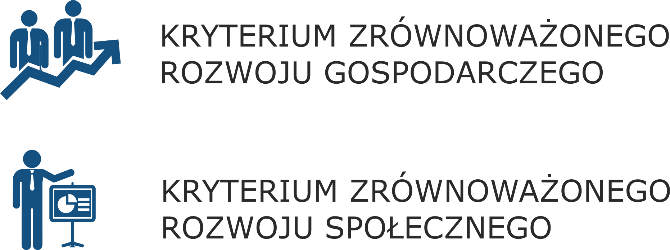 PROCEDURAProces wydawania decyzji o wsparciu uległ znacznemu skróceniu. Przedsiębiorca może oczekiwać wydania decyzji o wsparciu w ciągu miesiąca.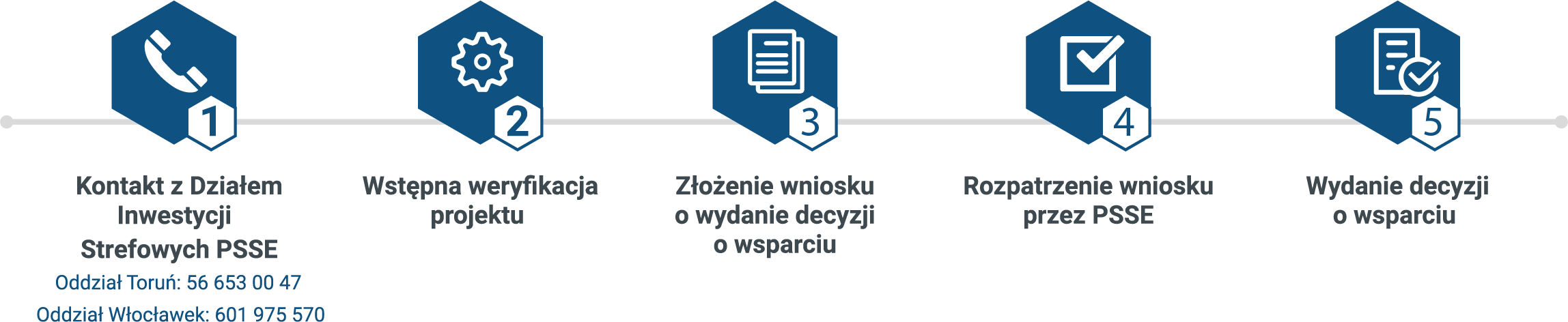 WYKLUCZONE DZIAŁANLOŚCIDecyzja o wsparciu nie może zostać wydana na następujące działalności: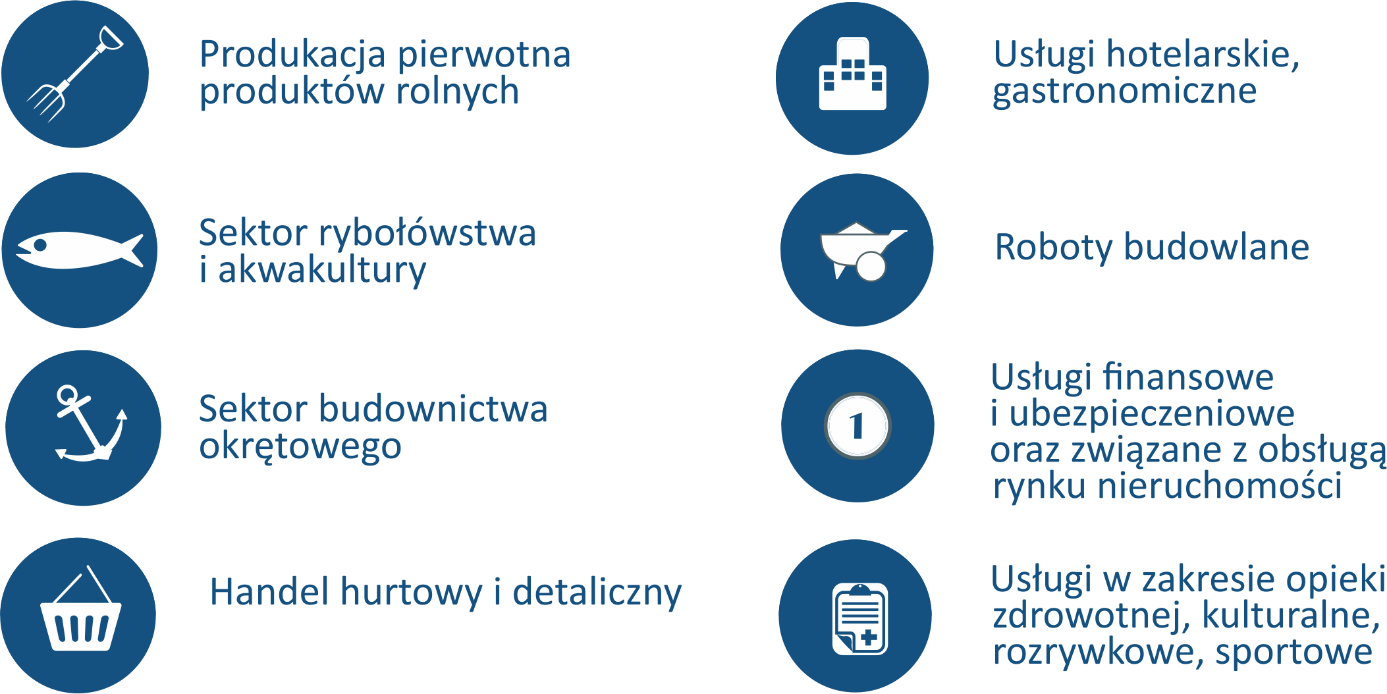 ZAPRASZAMY DO KONTAKTU:Biuro Toruńtel. 56 653 00 47e-mailj.gasek@strefa.gda.plw.leszniewska@strefa.gda.plk.adamska@strefa.gda.plDuziprzedsiębiorcyŚredniprzedsiębiorcyMaliprzedsiębiorcyMikroprzedsiębiorcyNowoczesne usługi oraz B+R15 mln zł3 mln zł750 tys. zł300 tys. zł750 tys. złDuziprzedsiębiorcyŚredniprzedsiębiorcyMaliprzedsiębiorcyMikroprzedsiębiorcyNowoczesne usługi oraz B+R10 mln zł2 mln zł500 tys. zł200 tys. zł500 tys. zł